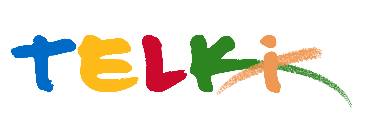 Telki Község Önkormányzata2089 Telki, Petőfi u.1.Telefon: (06) 26 920 801E-mail: hivatal@telki.huwww.telki.huELŐTERJESZTÉS A képviselő-testület 2023. december 11-i rendes ülésére Napirend tárgya:Telki Község Önkormányzat 2023.évi Közbeszerzési tervének módosításaA napirendet tárgyaló ülés dátuma: 				2023. 12.11. A napirendet tárgyaló ülés: 					Pénzügyi Bizottság, Képviselő-testület Előterjesztő: 							Deltai Károly polgármesterAz előterjesztést készítette: 					dr. Lack Mónika jegyző		 A napirendet tárgyaló ülés típusa: 				nyílt / zárt A napirendet tárgyaló ülés típusa:				rendes / rendkívüliA határozat elfogadásához szükséges többség típusát: 	egyszerű / minősített A szavazás módja: 						nyílt / titkos 1.Előzmények, különösen az adott tárgykörben hozott korábbi testületi döntések és azok végrehajtásának állása: 2. Jogszabályi hivatkozások: 3. Költségkihatások: költségvetési források4. Tényállás bemutatása: Telki község Önkormányzatának, mint ajánlatkérőnek a közbeszerzésekről szóló 2015. évi CXLIII. törvény (továbbiakban: Kbt.) 42. § (1) bekezdése és Telki község Önkormányzat Közbeszerzési Szabályzatának II. rész 4.1. pontja alapján a költségvetési év elején, de legkésőbb március 31. napjáig éves összesített közbeszerzési tervet kell készítenie az adott évre tervezett közbeszerzéseiről. A jogszabályi kötelezettségnek eleget téve a 2023. évre szóló közbeszerzési tervet a Képviselő-testület a23 /2023. (III.20.). határozatával fogadta el. A Kbt. 42. § (3) bekezdése szerint: „A közbeszerzési terv nem vonja maga után az abban megadott közbeszerzésre vonatkozó eljárás lefolytatásának kötelezettségét. Az ajánlatkérő a közbeszerzési tervben nem szereplő közbeszerzésre vagy a tervben foglaltakhoz képest módosított közbeszerzésre vonatkozó eljárást is lefolytathat. Ezekben az esetekben a közbeszerzési tervet módosítani kell az ilyen igény vagy egyéb változás felmerülésekor, megadva a módosítás indokát is.” A Képviselő-testület által elfogadott közbeszerzési terv módosítását az indokolja, hogy még 2023.évben elindítja a képviselő-testület a szennyvízcsatorna nyomvonal helyreállítási munkáira vonatkozó közbeszerzési eljárást ezért azt felveszi a tervébe.Telki, 2023. december 5.											Deltai Károly											polgármesterHatározati javaslatTelki község Önkormányzat Képviselő-testülete/2023. (XII.    ) számú Önkormányzati határozataTelki község Önkormányzat 2023. évi közbeszerzési terv módosításaA képviselő-testület úgy határoz, hogy Telki község Önkormányzatának 2023.évre szóló közbeszerzési tervet az alábbi tartalommal fogadja el: A Képviselő-testület felkéri a Polgármestert, gondoskodjon a 2023. évi módosított Közbeszerzési Tervnek az EKR-ben, az Önkormányzat honlapján és a helyben szokásos módon történő közzétételéről.Határidő: azonnalFelelős. PolgármesterA közbeszerzés tárgyaTervezett eljárásrendTervezett eljárástípusEljárás tervezett megindításaA szerződés teljesítésének várható időpontjaSzennyvízcsatorna hálózat feletti út nyomvonal helyreállítási munkák elvégzéseKbt.115.§. (2 ) bek.nyílt2023.első negyedév2023.második félévSzennyvízcsatorna hálózat feletti út nyomvonal helyreállítási munkák elvégzéseKbt.115.§. (2 ) bek.nyílt2023. negyedik negyedév2024. első félév